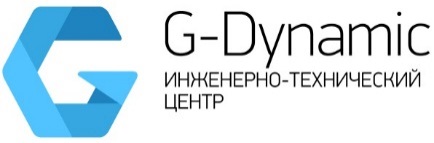 ОБЩЕСТВО С ОГРАНИЧЕННОЙ  ОТВЕТСТВЕННОСТЬЮ «ДЖИ ДИНАМИКА»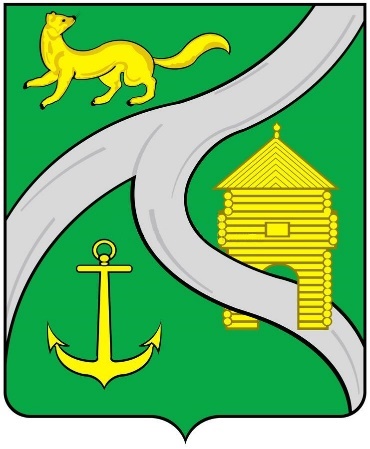 Книга 10. ОБОСНОВЫВАЮЩИЕ МАТЕРИАЛЫ К СХЕМЕ ТЕПЛОСНАБЖЕНИЯРазработка схемы теплоснабжения муниципального образования «город Усть-Кут»на период  2021-2025 гг.и на перспективу до 2028 г.Глава 10 Перспективные топливные балансыИсполнитель: ООО «ДЖИ ДИНАМИКА»г. Санкт-Петербург, 2021 г.ОглавлениеРаздел 1	Расчеты по каждому источнику тепловой энергии перспективных максимальных часовых и годовых расходов основного вида топлива для зимнего и летнего периодов, необходимого для обеспечения нормативного функционирования источников тепловой энергии на территори города Усть-Кут	8Раздел 2	Результаты расчетов по каждому источнику тепловой энергии нормативных запасов топлива	22Раздел 3	Вид топлива, потребляемый источником тепловой энергии, в том числе с использованием возобновляемых источников энергии и местных видов топлива	27Раздел 4	Описание видов топлива (в случае, если топливом является уголь), их доли и значения низшей теплоты сгорания топлива, используемых для производства тепловой энергии по каждой системе теплоснабжения	29Раздел 5	Описание преобладающего в городе Усть-Кут вида топлива, определяемого по совокупности всех систем теплоснабжения, находящихся в городе Усть-Кут	31Раздел 6	Описание приоритетного направления развития топливного баланса города Усть-Кут	32Раздел 7	Описание изменений в перспективных топливных балансах за период, предшествующий актуализации схемы теплоснабжения, в том числе с учетом введенных в эксплуатацию построенных и реконструированных источников тепловой энергии	33Глава 10. Список таблицТаблица 1.1 Топливно-энергетический баланс источников тепловой энергии города Усть-Кут	9Таблица 2.1 Утвержденные приказом Минэнерго России нормативные запасы топлива на 2020-2021 гг. ННЗТ и ОНЗТ	23Таблица 2.2 Нормативные запасы топлива на источнике комбинированной выработки ТЭЦ-1, тыс. т.н.т.	25Таблица 3.1  Вид основного и резервного топлива источников теплоснабжения г. Усть-Кут	28Таблица 4.1 Вид угля, используемого для теплоснабжения в городе Усть-Кут.	29Таблица 4.2 Характеристика твердого топлива  ТЭЦ-1 (уголь)	29Таблица 4.3  Характеристика жидкого топлива ТЭЦ-1(мазут)	29Таблица 4.4 Характеристика твердого топлива  ТЭЦ-2 (уголь)	29Таблица 4.5 Характеристика жидкого топлива ТЭЦ-2(мазут)	29Таблица 4.6 Характеристики твердого топлива  У-УАЗ (уголь)	30Таблица 4.7  Характеристики твердого топлива, сжигаемого на источнике тепловой энергии, в зоне деятельности единой теплоснабжающей организации ЖКС №10 "Усть-Кут" филиала ФГБУ "ЦЖКУ" МО РФ по ВВО	30Таблица 4.8   Характеристики жидкого топлива, сжигаемого на источнике тепловой энергии, в зоне деятельности единой теплоснабжающей организации ЖКС №10 "Усть-Кут" филиала ФГБУ "ЦЖКУ" МО РФ по ВВО	30Таблица 7.1  Расход твердого топлива  ТЭЦ-1 (уголь)	33Таблица 7.2  Расход жидкого топлива  ТЭЦ-1 (мазут)	33Таблица 7.3  Расход жидкого топлива  ТЭЦ-2 (мазут)	33Таблица 7.4  Расход твердого топлива  У-УАЗ (уголь)	33Таблица 7.5  Характеристики и расход твердого топлива, сжигаемого на источнике тепловой	33Таблица 7.6   Характеристики и расход жидкого топлива, сжигаемого на источнике тепловой	34Глава 10. Список рисунковРисунок 1 Зависимость отпуска электроэнергии от отпуска тепловой энергии.	6Рисунок 2 УРУТ на отпуск тепловой энергии от отпуска тепловой энергии	7Рисунок 3 УРУТ на отпуск электроэнергии от отпуска тепловой энергии	7Общие положенияПерспективные топливные балансы разработаны в соответствии с  пунктом 70 Требований к схемам теплоснабжения.В результате разработки в соответствии с пунктом 70 Требований к схеме теплоснабжения должны быть решены следующие задачи:установлены перспективные объемы тепловой энергии, вырабатываемой на всех источниках тепловой энергии, обеспечивающие спрос на тепловую энергию и теплоноситель для потребителей, на собственные нужды котельных, на потери тепловой энергии при ее передаче по тепловым сетям, на хозяйственные нужды предприятий;установлены объемы топлива для обеспечения выработки тепловой энергии на каждом источнике тепловой энергии;определены виды топлива, обеспечивающие выработку необходимой тепловой энергии;установлены показатели эффективности использования топлива и предлагаемого к использованию теплоэнергетического оборудования.Для расчета перспективных нагрузок и отпуска тепловой энергии принимались значения перспективной тепловой нагрузки в зоне действия источников тепловой энергии, приведенные в соответствии с Главой 5. «Мастер-план развития систем теплоснабжения города Усть-Кут» и Главой 7. «Предложения по строительству, реконструкции, техническому перевооружению и (или) модернизации источников тепловой энергии» Обосновывающих материалов к схеме теплоснабжения с учетом фактического теплопотребления.Удельные значения расходов топлива на выработку тепловой энергии для вновь вводимого оборудования принимались в соответствии с номинальными характеристиками этого оборудования при работе на конкретном виде топлива.Перспективное топливопотребление было рассчитано на основе прогноза спроса на тепловую энергию (мощность), приведенное в Главе 2. «Существующее и перспективное потребление тепловой энергии на цели теплоснабжения».При расчете нормативных неснижаемых запасов топлива была принята средняя теплота сгорания резервного топлива за последние пять лет.Для расчета выработки тепловой энергии, потребления топлива, а также тепловых нагрузок на энергоисточниках были приняты следующие условия:перспективный УРУТ на отпуск тепловой энергии на существующем оборудовании принимался в соответствии с существующими нормативными и базовыми значениями УРУТ на отпуск тепловой энергии;в процессе актуализации топливных балансов участвуют только источники теплоснабжения с изменяющейся перспективной тепловой нагрузкой.Расчет прогнозного отпуска тепловой энергии с учетом увеличения присоединенной нагрузки к источникам теплоснабженияПрогноз отпуска тепловой энергии от источников теплоснабжения рассчитывается из условия подключенной к источникам теплоснабжения в базовый 2020 год тепловой нагрузки, фактического отпуска за базовый период, прогнозного увеличения присоединенной тепловой нагрузки и прогнозной температуры наружного воздуха за отопительный период.Перспективные балансы тепловой мощности источников тепловой энергии и тепловой нагрузки потребителей разработаны в соответствии с подпунктом г) пункта 18 и пункта 39 Требований к схемам теплоснабжения. Прогнозные тепловые нагрузки по источникам теплоснабжения с прогнозируемыми изменениями на период с 2020 до 2028 гг. приведены ниже.В связи с тем, что прогнозная температура наружного воздуха за ОЗП не значительно отличается от температуры воздуха за базовый период, отпуск тепловой энергии за прогнозный период будет складываться из отпуска тепловой энергии за базовый год с суммированием возможного годового отпуска тепловой энергии вновь присоединяемой перспективной застройки, рассчитанной по формулам, приведенным ниже.Расчет годового отпуска тепловой энергии от источника теплоснабжения должен проводиться по формулам, имеющим следующую структуру:Где Qов – отпуск тепловой энергии конечным потребителям в системах отопления и вентиляции;Qгвс – отпуск тепловой энергии конечным потребителям в системах ГВС;Qтс – потери тепловой энергии в тепловых сетях за год.Где qов – присоединенная нагрузка отопления и вентиляции конечных потребителей (без потерь в сетях).Где qгвс – присоединенная среднечасовая нагрузка ГВС конечных потребителей (без потерь в сетях);β – коэффициент летнего снижения потребления тепловой энергии на ГВС. Расчеты по каждому источнику тепловой энергии перспективных максимальных часовых и годовых расходов основного вида топлива для зимнего и летнего периодов, необходимого для обеспечения нормативного функционирования источников тепловой энергии на территории города Усть-КутРезультаты расчета прогнозного расхода топлива источникам города Усть-Кут на 2021-2028 гг включительно представлены в таблице 10.1. Таблица 10.1 Топливно-энергетический баланс источников тепловой энергии города Усть-Кут Результаты расчетов по каждому источнику тепловой энергии нормативных запасов топливаРезультаты расчетов по каждому источнику тепловой энергии нормативных запасов топлива приведены в таблице 10.1 и таблице 10.3. Запасы топлива за 2016-2020 годы приведены ниже в таблице 10.2.Таблица 10.2 Запасы топлива на источниках тепловой энергии в г. Усть-Кут за 2016-2020 годыТаблица 10.3 Результаты расчетов по каждому источнику тепловой энергии нормативных запасов топлива  Вид топлива, потребляемый источником тепловой энергии, в том числе с использованием возобновляемых источников энергии и местных видов топливаВ настоящее время на и большинстве котельных города Усть-Кут применяются следующие виды органического топлива:Мазут – 2 котельных;Уголь – 8 котельных;Щепа – 4 котельных. Общегородских складов топлива в городе нет.Таблица 10.4  Вид основного и резервного топлива источников теплоснабжения г. Усть-КутОписание видов топлива (в случае, если топливом является уголь), их доли и значения низшей теплоты сгорания топлива, используемых для производства тепловой энергии по каждой системе теплоснабженияДанные по топливу, используемому для теплоснабжения города Усть-Кут, представлены в таблице 10.5.Таблица 10.5 Характеристики топлива в г. Усть-КутОписание преобладающего в городе Усть-Кут вида топлива, определяемого по совокупности всех систем теплоснабжения, находящихся в городе Усть-КутВид и количество используемого топлива для теплоснабжения города Усть-Кут представлены в таблице 10.1.Как видно из таблицы, преобладающим видом топлива является уголь.Описание приоритетного направления развития топливного баланса города Усть-КутВ перспективе не планируется отказ от использования угля в качестве основного вида топлива для источников тепловой энергии.Описание изменений в перспективных топливных балансах за период, предшествующий актуализации схемы теплоснабжения, в том числе с учетом введенных в эксплуатацию построенных и реконструированных источников тепловой энергииАктуализированный прогноз потребления топлива в городе Усть-Кут представлен в Разделе 1.Разработчик:Генеральный директорООО «Джи Динамика»____________________А.С. Ложкин«____» ___________ 2021 г.Заказчик:МКУ «Служба заказчика по ЖКХ»УКМО (ГП)______________________  А.В. Жданов«____» ___________ 2021 г.Наименование источникаЕдиница измерения202020212022202320242025202620272028котельная «Лена» и  «Центральная»Выработка тепловой энергииГкал329 896.600328 401.800351 342.470353 114.270351 657.620351 152.540351 961.160347 832.200344 632.100Собственные нуждыГкал0.0000.0000.0000.0000.0000.0000.0000.0000.000Отпуск в сетьГкал329 896.600328 401.800351 342.470353 114.270351 657.620351 152.540351 961.160347 832.200344 632.100Отпуск в сеть (уголь)Гкал292 107.60290 784.00311 096.860312 665.704311 375.910310 928.686311 644.680307 988.685305 155.150Отпуск в сеть (мазут)Гкал37 789.0037 617.8040 245.61040 448.56640 281.71040 223.85440 316.48039 843.51539 476.950Потери при передачеГкал49 828.40048 333.60048 333.60048 333.60048 333.60048 333.60048 333.60048 333.60048 333.600Полезный отпускГкал280 068.200280 068.200303 008.870304 780.670303 324.020302 818.940303 627.560299 498.600296 298.500УРУТ на отпуск тепловой энергии (уголь)кг.у.т./Гкал208.300208.300208.300208.300208.300208.300208.300208.300208.300УРУТ на отпуск тепловой энергии(уголь)кг.у.т./Гкал201.40201.40201.40201.40201.40201.40201.40201.40201.40Расход условного топлива на отпуск тепловой энергиит.у.т.68 456.71868 146.53272 906.94273 274.60772 972.33872 867.52973 035.32672 178.52771 514.475Угольт.у.т.60 846.060 570.364 801.565 128.364 859.664 766.464 915.664 154.063 563.8Мазутт.у.т.7 610.77 576.28 105.58 146.38 112.78 101.18 119.78 024.57 950.7Расход топлива на отпуск тепловой энергиитонн103 064.90107 200.77114 689.33115 267.71114 792.21114 627.33114 891.29113 543.47112 498.86Угольтонн97 509.6101 670.7108 772.9109 321.5108 870.5108 714.1108 964.5107 686.2106 695.5Мазуттонн5 555.265 530.095 916.405 946.235 921.715 913.205 926.825 857.295 803.40Теплота сгорания (Уголь)4 368.004 170.254 170.254 170.254 170.254 170.254 170.254 170.254 170.25Теплота сгорания (Мазут)9 600.009 600.009 600.009 600.009 600.009 600.009 600.009 600.009 600.00котельная «Паниха»Выработка тепловой энергииГкал11 721.80011 485.20011 485.20011 485.20011 485.20011 194.80011 194.80010 350.00010 350.000Собственные нуждыГкал0.0000.0000.0000.0000.0000.0000.0000.0000.000Отпуск в сетьГкал11 721.80011 485.20011 485.20011 485.20011 485.20011 194.80011 194.80010 350.00010 350.000Потери при передачеГкал3 110.1003 016.7003 016.7003 016.7003 016.7003 016.7003 016.7003 016.7003 016.700Полезный отпускГкал8 611.7008 468.5008 468.5008 468.5008 468.5008 178.1008 178.1007 333.3007 333.300УРУТ на отпуск тепловой энергиикг.у.т./Гкал244.200244.200244.200244.200244.200244.200244.200244.200244.200Расход условного топлива на отпуск тепловой энергиит.у.т.2 862.4642 804.6862 804.6862 804.6862 804.6862 733.7702 733.7702 527.4702 527.470Угольт.у.т.2 862.52 804.72 804.72 804.72 804.72 733.82 733.82 527.52 527.5Расход топлива на отпуск тепловой энергиитонн4 587.2814 707.8234 707.8234 707.8234 707.8234 588.7884 588.7884 242.5014 242.501Угольтонн4 587.284 707.824 707.824 707.824 707.824 588.794 588.794 242.504 242.50Теплота сгорания (Уголь)4 368.0004 170.0004 170.0004 170.0004 170.0004 170.0004 170.0004 170.0004 170.000котельная «РТС»Выработка тепловой энергииГкал23 731.80122 133.68621 492.82621 146.32621 146.32621 146.32621 146.32621 146.32619 883.806Собственные нуждыГкал0.0000.0000.0000.0000.0000.0000.0000.0000.000Отпуск в сетьГкал23 731.80122 133.68621 492.82621 146.32621 146.32621 146.32621 146.32621 146.32619 883.806Потери при передачеГкал3 852.0003 852.0003 852.0003 852.0003 852.0003 852.0003 852.0003 852.0003 852.000Полезный отпускГкал19 879.80118 281.68617 640.82617 294.32617 294.32617 294.32617 294.32617 294.32616 031.806УРУТ на отпуск тепловой энергиикг.у.т./Гкал186.400186.400186.400186.400186.400186.400186.400186.400186.400Расход условного топлива на отпуск тепловой энергиит.у.т.4 423.6084 125.7194 006.2633 941.6753 941.6753 941.6753 941.6753 941.6753 706.341Угольт.у.т.4 423.64 125.74 006.33 941.73 941.73 941.73 941.73 941.73 706.3Расход топлива на отпуск тепловой энергиитонн7 089.1156 925.2526 724.7386 616.3246 616.3246 616.3246 616.3246 616.3246 221.303Угольтонн7 089.16 925.36 724.76 616.36 616.36 616.36 616.36 616.36 221.3Теплота сгорания (Уголь)6 400.0006 400.0006 400.0006 400.0006 400.0006 400.0006 400.0006 400.0006 400.000котельная «ЯГУ» Выработка тепловой энергииГкал10 258.30011 046.10011 046.10011 046.10011 046.10011 046.1009 738.1007 470.1007 470.100Собственные нуждыГкал0.0000.0000.0000.0000.0000.0000.0000.0000.000Отпуск в сетьГкал10 258.30011 046.10011 046.10011 046.10011 046.10011 046.1009 738.1007 470.1007 470.100Потери при передачеГкал1 003.300973.200973.200973.200973.200973.200973.200973.200973.200Полезный отпускГкал9 255.00010 072.90010 072.90010 072.90010 072.90010 072.9008 764.9006 496.9006 496.900УРУТ на отпуск тепловой энергиикг.у.т./Гкал247.700247.700247.700247.700247.700247.700247.700247.700247.700Расход условного топлива на отпуск тепловой энергиит.у.т.2 540.9812 736.1192 736.1192 736.1192 736.1192 736.1192 412.1271 850.3441 850.344Угольт.у.т.2 541.02 736.12 736.12 736.12 736.12 736.12 412.11 850.31 850.3Расход топлива на отпуск тепловой энергиитонн4 072.0854 592.7304 592.7304 592.7304 592.7304 592.7304 048.8923 105.9063 105.906Угольтонн4 072.14 592.74 592.74 592.74 592.74 592.74 048.93 105.93 105.9Теплота сгорания (Уголь)6 400.0006 400.0006 400.0006 400.0006 400.0006 400.0006 400.0006 400.0006 400.000котельная «Бирюсинка-2»Выработка тепловой энергииГкал3 324.8993 057.6143 057.6143 057.6143 057.6142 842.8142 842.8142 842.8142 842.814Собственные нуждыГкал0.0000.0000.0000.0000.0000.0000.0000.0000.000Отпуск в сетьГкал3 324.8993 057.6143 057.6143 057.6143 057.6142 842.8142 842.8142 842.8142 842.814Потери при передачеГкал0.0000.0000.0000.0000.0000.0000.0000.0000.000Полезный отпускГкал3 324.8993 057.6143 057.6143 057.6143 057.6142 842.8142 842.8142 842.8142 842.814УРУТ на отпуск тепловой энергиикг.у.т./Гкал186.400186.400186.400186.400186.400186.400186.400186.400186.400Расход условного топлива на отпуск тепловой энергиит.у.т.619.761569.939569.939569.939569.939529.900529.900529.900529.900Угольт.у.т.619.8569.9569.9569.9569.9529.9529.9529.9529.9Расход топлива на отпуск тепловой энергиитонн993.207956.675956.675956.675956.675889.468889.468889.468889.468Угольтонн993.2956.7956.7956.7956.7889.5889.5889.5889.5Теплота сгорания (Уголь)6 400.0006 400.0006 400.0006 400.0006 400.0006 400.0006 400.0006 400.0006 400.000котельная «РЭБ (новая)»Выработка тепловой энергииГкал20 586.90021 522.60020 188.38019 680.85719 680.85719 680.85719 680.85719 680.85719 680.857Собственные нуждыГкал0.0000.0000.0000.0000.0000.0000.0000.0000.000Отпуск в сетьГкал20 586.90021 522.60020 188.38019 680.85719 680.85719 680.85719 680.85719 680.85719 680.857Потери при передачеГкал3 900.0004 537.0004 537.0004 537.0004 537.0004 537.0004 537.0004 537.0004 537.000Полезный отпускГкал16 686.90016 985.60015 651.38015 143.85715 143.85715 143.85715 143.85715 143.85715 143.857УРУТ на отпуск тепловой энергиикг.у.т./Гкал216.900216.000216.000216.000216.000216.000216.000216.000216.000Расход условного топлива на отпуск тепловой энергиит.у.т.4 465.2994 648.8824 360.6904 251.0654 251.0654 251.0654 251.0654 251.0654 251.065дер. щепат.у.т.4 465.34 648.94 360.74 251.14 251.14 251.14 251.14 251.14 251.1Расход топлива на отпуск тепловой энергиитонн22 132.80023 042.75221 614.29521 070.92521 070.92521 070.92521 070.92521 070.92521 070.925дер. щепатонн22 132.823 042.821 614.321 070.921 070.921 070.921 070.921 070.921 070.9Теплота сгорания (дер. щепа)4 800.0004 800.0004 800.0004 800.0004 800.0004 800.0004 800.0004 800.0004 800.000котельная «ЗРГ»Выработка тепловой энергииГкал9 673.5309 577.8399 577.8399 577.8399 352.8399 352.8398 758.8398 758.8398 758.839Собственные нуждыГкал0.0000.0000.0000.0000.0000.0000.0000.0000.000Отпуск в сетьГкал9 673.5309 577.8399 577.8399 577.8399 352.8399 352.8398 758.8398 758.8398 758.839Потери при передачеГкал1 589.6771 589.6771 589.6771 589.6771 589.6771 589.6771 589.6771 589.6771 589.677Полезный отпускГкал8 083.8537 988.1627 988.1627 988.1627 763.1627 763.1627 169.1627 169.1627 169.162УРУТ на отпуск тепловой энергиикг.у.т./Гкал199.420199.420199.420199.420199.420199.420199.420199.420199.420Расход условного топлива на отпуск тепловой энергиит.у.т.1 929.0951 910.0131 910.0131 910.0131 865.1431 865.1431 746.6881 746.6881 746.688дер. щепат.у.т.1 929.11 910.01 910.01 910.01 865.11 865.11 746.71 746.71 746.7Расход топлива на отпуск тепловой энергиитонн9 970.9189 872.2859 872.2859 872.2859 640.3689 640.3689 028.1079 028.1079 028.107дер. щепатонн9 970.99 872.39 872.39 872.39 640.49 640.49 028.19 028.19 028.1Теплота сгорания (дер. щепа)4 800.0004 800.0004 800.0004 800.0004 800.0004 800.0004 800.0004 800.0004 800.000котельная «Лена-Восточная (новая)»Выработка тепловой энергииГкал23 368.77023 149.56123 149.56123 149.56123 149.56123 149.56123 149.56123 149.56123 149.561Собственные нуждыГкал0.0000.0000.0000.0000.0000.0000.0000.0000.000Отпуск в сетьГкал23 368.77023 149.56123 149.56123 149.56123 149.56123 149.56123 149.56123 149.56123 149.561Потери при передачеГкал4 850.3234 850.3234 850.3234 850.3234 850.3234 850.3234 850.3234 850.3234 850.323Полезный отпускГкал18 518.44718 299.23818 299.23818 299.23818 299.23818 299.23818 299.23818 299.23818 299.238УРУТ на отпуск тепловой энергиикг.у.т./Гкал199.420199.420199.420199.420199.420199.420199.420199.420199.420Расход условного топлива на отпуск тепловой энергиит.у.т.4 660.2004 616.4854 616.4854 616.4854 616.4854 616.4854 616.4854 616.4854 616.485дер. щепат.у.т.4 660.24 616.54 616.54 616.54 616.54 616.54 616.54 616.54 616.5Расход топлива на отпуск тепловой энергиитонн24 087.18223 861.23423 861.23423 861.23423 861.23423 861.23423 861.23423 861.23423 861.234дер. щепатонн24 087.223 861.223 861.223 861.223 861.223 861.223 861.223 861.223 861.2Теплота сгорания (дер. щепа)4 800.0004 800.0004 800.0004 800.0004 800.0004 800.0004 800.0004 800.0004 800.000котельная «Холбос» Выработка тепловой энергииГкал4 586.3714 586.3714 144.2194 144.2194 144.2194 144.2192 848.4702 848.4702 848.470Собственные нуждыГкал105.300105.30095.14895.14895.14895.14865.39965.39965.399Отпуск в сетьГкал4 481.0714 481.0714 049.0714 049.0714 049.0714 049.0712 783.0712 783.0712 783.071Потери при передачеГкал710.071710.071710.071710.071710.071710.071710.071710.071710.071Полезный отпускГкал3 771.0003 771.0003 339.0003 339.0003 339.0003 339.0002 073.0002 073.0002 073.000УРУТ на отпуск тепловой энергиикг.у.т./Гкал200.399200.399200.399200.399200.399200.399200.399200.399200.399Расход условного топлива на отпуск тепловой энергиит.у.т.898.000898.000811.428811.428811.428811.428557.723557.723557.723Угольт.у.т.898.0898.0811.4811.4811.4811.4557.7557.7557.7Расход топлива на отпуск тепловой энергиитонн2 355.2092 355.2092 128.1542 128.1542 128.1542 128.1541 462.7561 462.7561 462.756Угольтонн2 355.22 355.22 128.22 128.22 128.22 128.21 462.81 462.81 462.8Теплота сгорания (Уголь)10 000.00010 000.00010 000.00010 000.00010 000.00010 000.00010 000.00010 000.00010 000.000котельная «Курорт»Выработка тепловой энергииГкал21 957.91021 957.91021 957.91021 957.91021 957.91021 957.91021 957.91021 957.91021 957.910Собственные нуждыГкал1 344.1501 344.1501 344.1501 344.1501 344.1501 344.1501 344.1501 344.1501 344.150Отпуск в сетьГкал20 613.76020 613.76020 613.76020 613.76020 613.76020 613.76020 613.76020 613.76020 613.760Потери при передачеГкал2 326.7602 326.7602 326.7602 326.7602 326.7602 326.7602 326.7602 326.7602 326.760Полезный отпускГкал18 287.00018 287.00018 287.00018 287.00018 287.00018 287.00018 287.00018 287.00018 287.000УРУТ на отпуск тепловой энергиикг.у.т./Гкал182.350182.350182.350182.350182.350182.350182.350182.350182.350Расход условного топлива на отпуск тепловой энергиит.у.т.3 758.9193 758.9193 758.9193 758.9193 758.9193 758.9193 758.9193 758.9193 758.919Угольт.у.т.3 758.93 758.93 758.93 758.93 758.93 758.93 758.93 758.93 758.9Расход топлива на отпуск тепловой энергиитонн6 309.5176 309.5176 309.5176 309.5176 309.5176 309.5176 309.5176 309.5176 309.517Угольтонн6 309.56 309.56 309.56 309.56 309.56 309.56 309.56 309.56 309.5Теплота сгорания (Уголь)6 400.0006 400.0006 400.0006 400.0006 400.0006 400.0006 400.0006 400.0006 400.000котельная «УК 272/5»Выработка тепловой энергииГкал22 227.45021 272.79021 272.79020 318.12920 318.12919 867.47419 562.61919 562.61919 145.643Собственные нуждыГкал2 103.8702 013.5102 013.5101 923.1491 923.1491 880.4941 851.6391 851.6391 812.171Отпуск в сетьГкал20 123.58019 259.28019 259.28018 394.98018 394.98017 986.98017 710.98017 710.98017 333.472Потери при передачеГкал1 937.0801 937.0801 937.0801 937.0801 937.0801 937.0801 937.0801 937.0801 937.080Полезный отпускГкал18 186.50017 322.20017 322.20016 457.90016 457.90016 049.90015 773.90015 773.90015 396.392УРУТ на отпуск тепловой энергиикг.у.т./Гкал173.960173.960173.960173.960173.960173.960173.960173.960173.960Расход условного топлива на отпуск тепловой энергиит.у.т.3 500.6983 350.3443 350.3443 199.9913 199.9913 129.0153 081.0023 081.0023 015.331дер.щепат.у.т.3 500.73 350.33 350.33 200.03 200.03 129.03 081.03 081.03 015.3Расход топлива на отпуск тепловой энергиитонн18 094.06217 316.92917 316.92916 539.79616 539.79616 172.94415 924.77915 924.77915 585.344дер.щепатонн18 094.117 316.917 316.916 539.816 539.816 172.915 924.815 924.815 585.3Теплота сгорания (дер. щепа)4 800.0004 800.0004 800.0004 800.0004 800.0004 800.0004 800.0004 800.0004 800.000котельная АО «Иркутскнефтепродукт»Выработка тепловой энергииГкал112 025.680112 025.680112 025.680112 025.680111 445.040111 445.040111 445.040111 445.040111 445.040Собственные нуждыГкал9 415.2109 415.2109 415.2109 415.2109 366.4109 366.4109 366.4109 366.4109 366.410Отпуск в сетьГкал102 610.470102 610.470102 610.470102 610.470102 078.630102 078.630102 078.630102 078.630102 078.630Потери при передачеГкал8 107.6508 107.6508 107.6508 107.6508 107.6508 107.6508 107.6508 107.6508 107.650Полезный отпускГкал94 502.82094 502.82094 502.82094 502.82093 970.98093 970.98093 970.98093 970.98093 970.980УРУТ на отпуск тепловой энергиикг.у.т./Гкал173.980173.980173.980173.980173.980173.980173.980173.980173.980Расход условного топлива на отпуск тепловой энергиит.у.т.17 852.17017 852.17017 852.17017 852.17017 759.64017 759.64017 759.64017 759.64017 759.640мазутт.у.т.17 852.217 852.217 852.217 852.217 759.617 759.617 759.617 759.617 759.6Расход топлива на отпуск тепловой энергиитонн24 482.97524 482.97524 482.97524 482.97524 356.07824 356.07824 356.07824 356.07824 356.078мазуттонн24 483.024 483.024 483.024 483.024 356.124 356.124 356.124 356.124 356.1Теплота сгорания (мазут)9 600.0009 600.0009 600.0009 600.0009 600.0009 600.0009 600.0009 600.0009 600.000Котельная "ИНК"Выработка тепловой энергииГкал25 107.96848 058.79672 876.332100 254.838100 254.838100 254.838Собственные нуждыГкал1 195.6182 288.5143 470.3024 774.0404 774.0404 774.040Отпуск в сетьГкал23 912.35145 770.28169 406.03095 480.79895 480.79895 480.798Потери при передачеГкал2 564.7982 564.7982 564.7982 564.7982 564.7982 564.798Полезный отпускГкал21 347.55343 205.48466 841.23292 916.00092 916.00092 916.000УРУТ на отпуск тепловой энергиикг.у.т./Гкал176.200176.200176.200176.200176.200176.200Расход условного топлива на отпуск тепловой энергиит.у.т.4 213.3568 064.72412 229.34216 823.71716 823.71716 823.717Угольт.у.т.4 213.48 064.712 229.316 823.716 823.716 823.7Расход топлива на отпуск тепловой энергиитонн4 608.3288 820.73413 375.75618 400.81918 400.81918 400.819Угольтонн4 608.38 820.713 375.818 400.818 400.818 400.8Теплота сгорания (Уголь)4 170.2504 170.2504 170.2504 170.2504 170.2504 170.250Всего г. Усть-КутВсего г. Усть-КутВсего г. Усть-КутВсего г. Усть-КутВсего г. Усть-КутВсего г. Усть-КутВсего г. Усть-КутВсего г. Усть-КутВсего г. Усть-КутВсего г. Усть-КутВсего г. Усть-КутВыработка тепловой энергииГкал593 360.011590 217.150610 740.588635 811.673656 500.211679 856.812704 541.333697 299.573692 419.978Собственные нуждыГкал12 968.53012 878.17012 868.01813 973.27515 017.37216 156.50417 401.63817 401.63817 362.170Отпуск в сетьГкал580 391.481577 338.981597 872.570621 838.398641 482.839663 700.308687 139.696679 897.936675 057.808Потери при передачеГкал81 215.36180 234.06180 234.06182 798.85882 798.85882 798.85882 798.85882 798.85882 798.858Полезный отпускГкал499 176.120497 104.920517 638.510539 039.540558 683.981580 901.449604 340.837597 099.077592 258.949Расход условного топлива на отпуск тепловой энергиит.у.т.115 967.912115 417.808119 683.998123 940.453127 352.153131 230.033135 248.039133 623.156132 658.099Угольт.у.т.75 949.74675 463.68979 488.83083 964.38887 547.09291 507.60095 673.41994 143.79193 318.233Мазутт.у.т.25 462.87425 428.39425 957.63525 998.51125 872.37625 860.72425 879.37925 784.12425 710.298Щепат.у.т.14 555.29214 525.72414 237.53213 977.55413 932.68413 861.70913 695.24013 695.24013 629.569Расход топлива на отпуск тепловой энергиитонн227 239.246231 624.153237 256.689241 014.473244 392.567248 229.619251 448.981248 811.885247 032.815Угольтонн122 916.050127 517.886134 192.572139 241.022143 002.460147 214.870151 281.040148 713.474147 327.726Мазуттонн30 038.23430 013.06730 399.37430 429.21030 277.78330 269.27830 282.89530 213.36530 159.478Щепатонн74 284.96274 093.20072 664.74371 344.24171 112.32470 745.47269 885.04669 885.04669 545.611№ п.п.Источник тепловой энергииВид топлива (ед. изм.)Приход натурального топлива, пл.м3 (т)Приход натурального топлива, пл.м3 (т)Приход натурального топлива, пл.м3 (т)Приход натурального топлива, пл.м3 (т)Приход натурального топлива, пл.м3 (т)Расход натурального топливаРасход натурального топливаРасход натурального топливаРасход натурального топливаРасход натурального топливаОстаток натурального топлива, пл.м3 (т)Остаток натурального топлива, пл.м3 (т)Остаток натурального топлива, пл.м3 (т)Остаток натурального топлива, пл.м3 (т)Остаток натурального топлива, пл.м3 (т)№ п.п.Источник тепловой энергииВид топлива (ед. изм.)2016201720182019202020162017201820192020201620172018201920201Котельная "Лена" (ул. Кирова, стр. 105)Уголь (т)н/д н/д н/д н/д н/д 99618н/д н/д 77371н/д н/д н/д н/д н/д н/д 2Котельная "Центральная" (ул. Хорошилова, стр. 1В)*Мазутн/д н/д н/д н/д н/д 903----н/д н/д н/д н/д н/д 3Котельная "Паниха" (ул. Полевая, 6А)Уголь (т)н/д н/д н/д н/д н/д 4677н/д н/д 26364494,7н/д н/д н/д н/д н/д 4Котельная "РТС" (ул. Щорса, 2Д)Уголь (т)н/д н/д н/д н/д н/д 2739н/д н/д 3188,2н/д н/д н/д н/д н/д н/д 5Котельная "ЯГУ" (ул. Балахня, 1В)Уголь (т)н/д н/д н/д н/д н/д 3324н/д н/д 2074,54693,4н/д н/д н/д н/д н/д 6Котельная «Бирюсинка-2» (ул. Черноморская, 25А)Уголь (т)н/д н/д н/д н/д н/д 2335н/д н/д 1662,9н/д  н/д н/д н/д н/д н/д 7Котельная "Лена-Восточная (новая)" (ул. 2-я Железнодорожная, 15)Древесная щепа топливного назначения (пл.м3)24 011,224 098,0924 807,2423 014,6424 218,3224749.0023808.0024633.0023039.0023967.00681.17970.91329.36305.48556.448Котельная "ЗРГ" (ул. Советская, стр. 116)Древесная щепа топливного назначения (пл.м3)11567.4811 285,5611 246,6410 416,3210 277,7611509.0011359.0011218.0010 245,510323.00299.08220.48248.80348.00303.129Котельная "РЭБ (новая)" (ул. Осетровская, стр. 1Б)Древесная щепа топливного назначения (т)17147.17516463.117124.615747.614183.5218140.21316780.3517189.02516340.121853,21385.181067.931003.54111.3210Котельная "Холбос" (ул. Пришвина, 6)Уголь бурый (т)н/д н/д н/д н/д н/д н/д н/д н/д н/д 1706н/д н/д н/д н/д н/д 11Котельная "УК 272/5" (ул. Якуримская, 27)дрова (м³)н/д н/д н/д н/д н/д 15630н/д н/д 4932.2н/д н/д н/д н/д н/д н/д 12Котельная АО "Иркутскнефтепродукт" (ул. Нефтяников, 41)мазут (т)н/д н/д н/д н/д н/д 7500н/д н/д 12574.8н/д н/д н/д н/д н/д н/д 13Котельная "Курорт" (ул. Курорт, 1К)уголь (т)н/д н/д н/д н/д н/д 3450н/д н/д 4026.1н/д н/д н/д н/д н/д н/д № п/пНаименование источника тепловой энергии (номер, адрес)Тип топливаВид топливаЭтапыЭтапыЭтапыЭтапыЭтапыЭтапыЭтапыЭтапыЭтапыЭтапы№ п/пНаименование источника тепловой энергии (номер, адрес)Тип топливаВид топлива20192020202120222023202420252026202720281котельная «Лена»основноекаменный (бурый) уголь, тн77371.77673976106.492669.691892.891116911169111691116911161котельная «Лена»резервное (аварийное)прочее жидкое топливо, тн1537.51529.21520.81512.415041495.71495.71495.71495.71495.72котельная «ЗГР»основноепрочее жидкое топливо, тн2515.42492.32469.12350.42328.22305.92305.92305.92305.92305.92котельная «ЗГР»резервное (аварийное)прочее жидкое топливо, тн39.539.238.938.638.338383838383котельная «Лена – Восточная (новая)»основноепрочее твердое топливо, тн6293.56259.96226.26192.66151.6611861186118611861183котельная «Лена – Восточная (новая)»резервное (аварийное)прочее жидкое топливо, тн103.4103102.7102.3101.9101.5101.5101.5101.5101.54котельная «РЭБ (новая)»основноепрочее твердое топливо, тн8288.811113.311807.914200.816593.718986.618986.618986.618986.618986.64котельная «РЭБ (новая)»резервное (аварийное)прочее жидкое топливо, тн112.6150.1187.6225.1262.6300.1300.1300.1300.1300.15котельная «Паниха»основноекаменный (бурый) уголь, тн26362638.72641.52644.326472649.82649.82649.82649.82649.85котельная «Паниха»резервное (аварийное)прочее жидкое топливо, тн50.450.550.750.850.951.151.151.151.151.16котельная «Холбос»основноепрочее жидкое топливо, тн533.2556.3579.4602.5625.5648.6648.6648.6648.6648.66котельная «Холбос»резервное (аварийное)прочее жидкое топливо, тн17.818.419.119.720.421212121217котельная «ЯГУ»основноекаменный (бурый) уголь, тн2074.52067.32060.12052.92045.72038.52038.52038.52038.52038.57котельная «ЯГУ»резервное (аварийное)прочее жидкое топливо, тн43.443.343.243.142.942.842.842.842.842.88котельная «Бирюсинка-2»основноекаменный (бурый) уголь, тн1662.914251187.1–––––––8котельная «Бирюсинка-2»резервное (аварийное)дизельное топливо, тн31.226.321.4–––––––9котельная «РТС»основноекаменный (бурый) уголь, тн3188.23096.23004.32912.42820.42728.52728.52728.52728.52728.59котельная «РТС»резервное (аварийное)прочее жидкое топливо, тн66.964.862.860.758.756.656.656.656.656.610котельная «УК 272/5»основноепрочее жидкое топливо, тн4932.24835.34738.44641.54544.54447.64447.64447.64447.64447.610котельная «УК 272/5»резервное (аварийное)не предусмотрено––––––––––11котельная «Иркутск- Терминал»основноемазут, тн12574.812574.812150.9–––––––11котельная «Иркутск- Терминал»резервное (аварийное)прочее жидкое топливо, тн432.1420.1408–––––––12котельная «Курорт»основноекаменный (бурый) уголь, тн4026.13763.93501.7–––––––12котельная «Курорт»резервное (аварийное)не предусмотрено––––––––––№ п/пОбслуживающая организацияНаименование источникаВид основного топливаВид резервного топлива1Общество с ограниченной ответственностью «Усть-Кутские тепловые сети и котельные»котельная «Лена»/ «Центральная»каменный (бурый) угольмазут2Общество с ограниченной ответственностью«Энергосфера-Иркутск»котельная «ЗГР»щепамазут3Общество с ограниченной ответственностью«Энергосфера-Иркутск»котельная «Лена - Восточная (новая)»щепамазут4Общество с ограниченной ответственностью «Ленская тепловая компания»котельная «РЭБ (новая)»щепамазут5Общество с ограниченной ответственностью «Ленская тепловая компания»котельная «ИНК»каменный (бурый) угольмазут6Общество с ограниченной ответственностью «Усть-Кутские тепловые сети и котельные»котельная «Паниха»каменный (бурый) угольмазут7Общество с ограниченной ответственностью «Стимул»котельная «Холбос»прочее жидкое топливомазут8Общество с ограниченной ответственностью «Усть-Кутские тепловые сети и котельные»котельная «ЯГУ»каменный (бурый) угольмазут9Общество с ограниченной ответственностью «Усть-Кутские тепловые сети и котельные»котельная«Бирюсинка-2»каменный (бурый) угольДизельное  топливо10Общество с ограниченной ответственностью «Усть-Кутские тепловые сети и котельные»котельная «РТС»каменный (бурый) угольмазут11Федеральное казённое учреждение «Колония-поселение№20 с особыми условиями хозяйственной деятельности Главного управления Федеральной службы исполнений и наказаний по Иркутской области»котельная «УК 272/5»щепащепа12Усть-Кутский цех АО "Иркутскнефтепродукт"котельная АО «Иркутскнефтепродукт»мазутмазут13ЗАО "Санаторий "Усть-Кут"Котельная «Курорт»каменный (бурый) уголькаменный (бурый) уголь№ п.п.Источник тепловой энергииВид топлива (ед. изм.)Калорийность, Qпр, ккал/кгЗольность, Ар, %Влажность, Wp, %Средняя теплотворная способность топлива за 2020 год, ккал/кгТеплотворная способность топливаНизшая теплота сгорания, ккал/кг (ккал/нм³)1Котельная "Лена" (ул. Кирова, стр. 105)Уголь (т)н/дн/дн/дн/д436840422Котельная "Центральная" (ул. Хорошилова, стр. 1В)*Мазутн/дн/дн/дн/д9600н/д3Котельная "Паниха" (ул. Полевая, 6А)Уголь (т)н/дн/дн/дн/д436840424Котельная "РТС" (ул. Щорса, 2Д)Уголь (т)н/дн/дн/дн/д640040425Котельная "ЯГУ" (ул. Балахня, 1В)Уголь (т)н/дн/дн/дн/д640040426Котельная «Бирюсинка-2» (ул. Черноморская, 25А)Уголь (т)н/дн/дн/дн/д640040427Котельная "Лена-Восточная (новая)" (ул. 2-я Железнодорожная, 15)Древесная щепа топливного назначения (пл.м3)17150.359.61715480019508Котельная "ЗРГ" (ул. Советская, стр. 116)Древесная щепа топливного назначения (пл.м3)17150.359.61715480019509Котельная "РЭБ (новая)" (ул. Осетровская, стр. 1Б)Древесная щепа топливного назначения (т)2389 - 28600,3-0,930-40н/д4800195010Котельная "Холбос" (ул. Пришвина, 6)Уголь бурый (т)н/дн/дн/д430010000404211Котельная "УК 272/5" (ул. Якуримская, 27)дрова (м³)н/дн/дн/дн/д4800н/д12Котельная АО "Иркутскнефтепродукт" (ул. Нефтяников, 41)мазут (т)н/дн/дн/дн/д9600н/д13Котельная "Курорт" (ул. Курорт, 1К)уголь (т)н/дн/дн/дн/д64004042